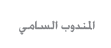 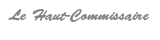 بــــــلاغ صحـــــفيحول تكوين المشاركين في الإحصاء العام للسكان والسكنى 2014تعلن المندوبية السامية للتخطيط أنها ستشرع، ابتداء من 1 يوليوز 2014، في المرحلة الثالثة من إنجاز الإحصاء العام للسكان والسكنى 2014 والمتعلقة بتكوين مختلف فئات المشاركين في هذه العملية الوطنية. وسيجرى هذا التكوين على أربع فترات وفق الجدولة الزمنية التالية:المشرفون المركزيون  والجهويون والإقليميون: من 1 إلى 12 يوليوز 2014 على الصعيد المركزي؛المشرفون الجماعيون: من 16 إلى 26 يوليوز 2014 على صعيد الجهات؛المراقبون المكلفون بالتكوين: من 1 إلى 12 غشت 2014 على صعيد العمالات والأقاليم؛المراقبون والباحثون: من 15 إلى 26 غشت 2014 على الصعيد المحلي.وسيتم خلال كل مرحلة من مراحل التكوين تدريب المشاركين في إنجاز الإحصاء العام للسكان والسكنى على المنهجية التنظيمية للإحصاء وعلى طريقة طرح الأسئلة وملء الاستمارات ومختلف وثائق الإحصاء. كما سيتم كذلك تكوين المشاركين حول التعاريف والمفاهيم والمصطلحات المعتمدة في استمارات الإحصاء.وستتم عملية التكوين بالاعتماد على كتيبات التعليمات الموجهة إلى مختلف فئات المشاركين وكذلك، ولأول مرة في تاريخ الإحصاء ببلادنا، على قرص مدمج يشرح بشكل مفصل وتفاعلي مختلف الجوانب المنهجية والتنظيمية المرتبطة بالإحصاء العام للسكان والسكنى.